E2.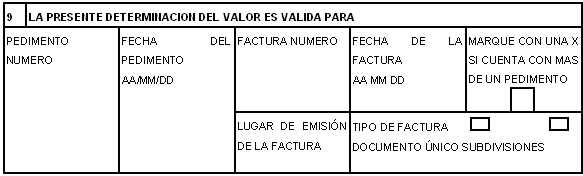 METODOS DIFERENTES AL VALOR DE TRANSACCIONINSTRUCCIONES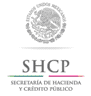 Hoja de cálculo para la determinación del valor en aduana de mercancía de importación.Hoja de cálculo para la determinación del valor en aduana de mercancía de importación.Hoja de cálculo para la determinación del valor en aduana de mercancía de importación.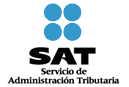 1DATOS DEL IMPORTADORDATOS DEL IMPORTADORDATOS DEL IMPORTADORDATOS DEL IMPORTADORDATOS DEL IMPORTADORDATOS DEL IMPORTADORDATOS DEL IMPORTADOR	________________________________	________________________________	________________________________	________________________________	________________________________	________________________________	________________________________	________________________________	________________________________	________________________________	________________________________	________________________________	________________________________	________________________________	________________________________	________________________________APELLIDO PATERNO, MATERNO, NOMBRE(S),APELLIDO PATERNO, MATERNO, NOMBRE(S),APELLIDO PATERNO, MATERNO, NOMBRE(S),APELLIDO PATERNO, MATERNO, NOMBRE(S),APELLIDO PATERNO, MATERNO, NOMBRE(S),RFCRFCRFC	________________________________		________________________________		________________________________		________________________________		________________________________		________________________________		________________________________		________________________________	DENOMINACIÓN O RAZON SOCIALDENOMINACIÓN O RAZON SOCIALDENOMINACIÓN O RAZON SOCIALDENOMINACIÓN O RAZON SOCIALDENOMINACIÓN O RAZON SOCIALDOMICILIODOMICILIOCALLECALLENo. EXTERIOR/INTERIORCODIGO POSTALCODIGO POSTALENTIDAD O MUNICIPIO2DATOS DEL VENDEDORDATOS DEL VENDEDORDATOS DEL VENDEDORDATOS DEL VENDEDORDATOS DEL VENDEDOR	_________________________________	__________________________	_________________________________	__________________________	_________________________________	__________________________	_________________________________	__________________________	_________________________________	__________________________	_________________________________	__________________________APELLIDO PATERNO, MATERNO, NOMBRE(S),DENOMINACION O RAZON SOCIALAPELLIDO PATERNO, MATERNO, NOMBRE(S),DENOMINACION O RAZON SOCIALAPELLIDO PATERNO, MATERNO, NOMBRE(S),DENOMINACION O RAZON SOCIALAPELLIDO PATERNO, MATERNO, NOMBRE(S),DENOMINACION O RAZON SOCIALTAX NUMBERTAX NUMBERDOMICILIODOMICILIOCALLENo. EXTERIOR/INTERIORCIUDADPAIS3DATOS DE LA MERCANCIADATOS DE LA MERCANCIADESCRIPCIONDESCRIPCIONDESCRIPCIONCLASIFICACION ARANCELARIACLASIFICACION ARANCELARIACANTIDADPAIS DE PRODUCCIONPAIS DE PRODUCCIONPAIS DE PROCEDENCIA4DETERMINACION DEL METODO1. ¿ES COMPRAVENTA PARA IMPORTACION A TERRITORIO NACIONAL?	SI (  )	NO (  )2. UNICAMENTE PERSONAS VINCULADAS. ¿ EL PRECIO?	SI (  )	NO (  )3. ¿EXISTEN RESTRICCIONES?	SI (  )	NO (  )4. ¿EXISTEN CONTRAPRESTACIONES?	SI (  )	NO (  )5. ¿EXISTEN REGALIAS O REVERSIONES?	SI (  )	NO (  )EN CASO DE HABER CONTESTADO NEGATIVAMENTE AL SUPUESTO NUMERO 1 O AFIRMATIVAMENTE EN CUALQUIERA DE LOS DEMAS SUPUESTOS, NO PODRA UTILIZAR EL METODO DE VALOR DE TRANSACCION, UTILICE OTRO METODO.1. ¿ES COMPRAVENTA PARA IMPORTACION A TERRITORIO NACIONAL?	SI (  )	NO (  )2. UNICAMENTE PERSONAS VINCULADAS. ¿ EL PRECIO?	SI (  )	NO (  )3. ¿EXISTEN RESTRICCIONES?	SI (  )	NO (  )4. ¿EXISTEN CONTRAPRESTACIONES?	SI (  )	NO (  )5. ¿EXISTEN REGALIAS O REVERSIONES?	SI (  )	NO (  )EN CASO DE HABER CONTESTADO NEGATIVAMENTE AL SUPUESTO NUMERO 1 O AFIRMATIVAMENTE EN CUALQUIERA DE LOS DEMAS SUPUESTOS, NO PODRA UTILIZAR EL METODO DE VALOR DE TRANSACCION, UTILICE OTRO METODO.5PRECIO PAGADO O POR PAGAR6AJUSTES INCREMENTABLES7NO INCREMENTABLESPAGOS DIRECTOS: ___________________________CONTRAPRESTACIONES O PAGOS INDIRECTOS: ___________________________TOTAL %: ____________________PAGOS DIRECTOS: ___________________________CONTRAPRESTACIONES O PAGOS INDIRECTOS: ___________________________TOTAL %: ____________________COMISIONES: ___________________________FLETES Y SEGUROS: 	CARGA Y DESCARGA: 	MATERIALES APORTADOS: 	TECNOLOGIA APORTADA: 	REGALIAS: 	REVERSIONES: 	TOTAL %: 	COMISIONES: ___________________________FLETES Y SEGUROS: 	CARGA Y DESCARGA: 	MATERIALES APORTADOS: 	TECNOLOGIA APORTADA: 	REGALIAS: 	REVERSIONES: 	TOTAL %: 	GASTOS DIVERSOS QUE SE REALICEN CON POSTERIORIDAD EN LOS SUPUESTOS A QUE SE REFIERE  DEL ART. 56 DE GASTOS NO RELACIONADOS: 	FLETES Y SEGUROS: 	GASTOS DE CONSTRUCCION: 	INST., ARMADO, ETC.: 	CONTRIBUCIONES: 	DIVIDENDOS: 	TOTAL %: 	GASTOS DIVERSOS QUE SE REALICEN CON POSTERIORIDAD EN LOS SUPUESTOS A QUE SE REFIERE  DEL ART. 56 DE GASTOS NO RELACIONADOS: 	FLETES Y SEGUROS: 	GASTOS DE CONSTRUCCION: 	INST., ARMADO, ETC.: 	CONTRIBUCIONES: 	DIVIDENDOS: 	TOTAL %: 	8VALOR EN ADUANA CONFORME AL METODO DE VALOR DE TRANSACCIONPRECIO PAGADO O POR PAGAR: _____________ AJUSTES INCREMENTABLES: ______________VALOR EN  ADUANA %: ______________PRECIO PAGADO O POR PAGAR: _____________ AJUSTES INCREMENTABLES: ______________VALOR EN  ADUANA %: ______________10VALOR EN ADUANA DETERMINADO SEGUN OTROS METODOS %11NO UTILIZO EL VALOR DE TRANSACCION POR12METODO PARA  VALOR EN ADUANA1. NO SE TRATO DE UNA COMPRAVENTA. 	I I2.  FUE PARA EXPORTACION CON DESTINO A TERRITORIO NACIONAL. 	I I3. EXISTIR VINCULACION QUE AFECTA EL PRECIO. 	I I4. EXISTIR RESTRICCIONES A  UTILIZACION DISTINTOS DE LOS PERMITIDOS. 	I I5. EXISTIR CONTRAPRESTACIONES O REVERSIONES NO CUANTIFICABLES.	I I1. NO SE TRATO DE UNA COMPRAVENTA. 	I I2.  FUE PARA EXPORTACION CON DESTINO A TERRITORIO NACIONAL. 	I I3. EXISTIR VINCULACION QUE AFECTA EL PRECIO. 	I I4. EXISTIR RESTRICCIONES A  UTILIZACION DISTINTOS DE LOS PERMITIDOS. 	I I5. EXISTIR CONTRAPRESTACIONES O REVERSIONES NO CUANTIFICABLES.	I I1. VALOR DE TRANSACCION DE MERCANCIAS IDENTICAS. 	I I2. VALOR DE TRANSACCION DE MERCANCIAS SIMILARES. 	I I3. VALOR DE PRECIO UNITARIO DE VENTA. 	I I4. VALOR RECONSTRUIDO. 	I I5. VALOR DETERMINADO CONFORME AL ARTICULO 78 DE  I1. VALOR DE TRANSACCION DE MERCANCIAS IDENTICAS. 	I I2. VALOR DE TRANSACCION DE MERCANCIAS SIMILARES. 	I I3. VALOR DE PRECIO UNITARIO DE VENTA. 	I I4. VALOR RECONSTRUIDO. 	I I5. VALOR DETERMINADO CONFORME AL ARTICULO 78 DE  I1313EL SUSCRITO MANIFIESTA BAJO PROTESTA DE DECIR VERDAD QUE LO ASENTADO EN ESTA DECLARACION ES VERIDICO.EL SUSCRITO MANIFIESTA BAJO PROTESTA DE DECIR VERDAD QUE LO ASENTADO EN ESTA DECLARACION ES VERIDICO.EL SUSCRITO MANIFIESTA BAJO PROTESTA DE DECIR VERDAD QUE LO ASENTADO EN ESTA DECLARACION ES VERIDICO.EL SUSCRITO MANIFIESTA BAJO PROTESTA DE DECIR VERDAD QUE LO ASENTADO EN ESTA DECLARACION ES VERIDICO.EL SUSCRITO MANIFIESTA BAJO PROTESTA DE DECIR VERDAD QUE LO ASENTADO EN ESTA DECLARACION ES VERIDICO.EL SUSCRITO MANIFIESTA BAJO PROTESTA DE DECIR VERDAD QUE LO ASENTADO EN ESTA DECLARACION ES VERIDICO.APELLIDO PATERNO, MATERNO Y NOMBRE(S) DEL REPRESENTANTE LEGALAPELLIDO PATERNO, MATERNO Y NOMBRE(S) DEL REPRESENTANTE LEGALAPELLIDO PATERNO, MATERNO Y NOMBRE(S) DEL REPRESENTANTE LEGALAPELLIDO PATERNO, MATERNO Y NOMBRE(S) DEL REPRESENTANTE LEGALAPELLIDO PATERNO, MATERNO Y NOMBRE(S) DEL REPRESENTANTE LEGALAPELLIDO PATERNO, MATERNO Y NOMBRE(S) DEL REPRESENTANTE LEGALAPELLIDO PATERNO, MATERNO Y NOMBRE(S) DEL REPRESENTANTE LEGALAPELLIDO PATERNO, MATERNO Y NOMBRE(S) DEL REPRESENTANTE LEGALFECHA DE ELABORACION AA/MM/DD___________________________________FIRMA DEL IMPORTADOR O REPRESENTANTE LEGALFIRMA DEL IMPORTADOR O REPRESENTANTE LEGALFIRMA DEL IMPORTADOR O REPRESENTANTE LEGALFIRMA DEL IMPORTADOR O REPRESENTANTE LEGALRFC14. SE ASENTARA EL NÚMERO DE PATENTE O AUTORIZACIÓN DEL AGENTE O APODERADO ADUANAL QUE REALIZARÁ EL DESPACHO DE LAS MERCANCÍAS.14. SE ASENTARA EL NÚMERO DE PATENTE O AUTORIZACIÓN DEL AGENTE O APODERADO ADUANAL QUE REALIZARÁ EL DESPACHO DE LAS MERCANCÍAS.14. SE ASENTARA EL NÚMERO DE PATENTE O AUTORIZACIÓN DEL AGENTE O APODERADO ADUANAL QUE REALIZARÁ EL DESPACHO DE LAS MERCANCÍAS.14. SE ASENTARA EL NÚMERO DE PATENTE O AUTORIZACIÓN DEL AGENTE O APODERADO ADUANAL QUE REALIZARÁ EL DESPACHO DE LAS MERCANCÍAS.14. SE ASENTARA EL NÚMERO DE PATENTE O AUTORIZACIÓN DEL AGENTE O APODERADO ADUANAL QUE REALIZARÁ EL DESPACHO DE LAS MERCANCÍAS.Esta forma será llenada a máquina o con letra de molde, con bolígrafo a tinta negra o azul y las cifras no deberán invadir los límites del recuadro.1.-	Datos del importador: anotará los datos relativos a su nombre, comenzando por el apellido paterno, seguido del materno y nombre o nombres, en su caso denominación o razón social, domicilio y RFC según corresponda a doce o trece posiciones.2.-	Datos del vendedor: anotará los datos relativos a su nombre, comenzando por el apellido paterno, seguido del materno y nombre o nombres, en su caso denominación o razón social, el tax number y domicilio.3.-	Datos de la mercancía: asentará la descripción correcta de la mercancía (marca, modelo, tipo, No. de serie), la clasificación arancelaria que le corresponda de acuerdo a , cantidad a importar, nombre del país que produce dicha mercancía y el nombre del país de donde procede.4.-	Determinación del método: Conforme a lo dispuesto en el artículo 67 de  se contestarán las preguntas numeradas de la 1 a la 5, llenando con una “X” si es afirmativa o negativa; en caso de haber contestado negativamente al supuesto número 1 o afirmativo en cualquiera de los demás supuestos, no podrá utilizar el método de valor de transacción, por lo que tendrá que utilizar otro método.5.-	Precio pagado o por pagar: anotará el importe de los pagos directos, de las contraprestaciones o pagos indirectos y pondrá el total de dichos pagos.6.-	Ajustes incrementables: anotará la cantidad pagada por comisiones, fletes y seguros, carga y descarga, materiales aportados, tecnología aportada, regalías y reversiones, asentando al final el total de lo pagado por dichos conceptos.7.-	No incrementables: anotará los gastos diversos que se realicen con posterioridad en los supuestos a que se refiere la fracción I del artículo 56 de , tales como gastos no relacionados, fletes y seguros, gastos de construcción, instalaciones, armado, contribuciones y dividendos, así como el total.8.-	Valor en aduana conforme al método de transacción: anotará en primer lugar el precio pagado o por pagar más los ajustes incrementables, asentando el valor en aduana total.9.-	La presente determinación de valor es válida para:	Pedimento número: anotará el número de pedimento.	Fecha del pedimento: anotará la fecha de presentación del pedimento ante la aduana.	Fecha de la factura: anotará la fecha de expedición de la factura.	Lugar de emisión de la factura: anotará el lugar donde se emitió la factura.	Si cuenta con más de un pedimento anotará una “X” en el recuadro correspondiente.	Indicar si se trata de un documento único o con subdivisiones, para lo cual identificará las mismas.10.-	Valor en aduana determinado según otros métodos: asentará en pesos, el valor en aduana determinado según otros métodos.11.-	No utilizó el valor de transacción por: señalará con una “X” la causa o motivo por el cual no utilizó el valor de transacción, siendo:1.	Porque no se trató de una compraventa.2.	Porque la compraventa no fue para exportación con destino a territorio nacional.3.	Porque existe vinculación que afecta el precio.4.	Porque existe restricción a la enajenación o utilización distinta de los permitidos.5.	Porque existe contraprestación o reversiones no cuantificables.12.-	Método para la determinación del valor en aduana: anotará con una “X” el método que utilizó para la determinación en valor aduana tal como:1.	Valor de transacción de mercancías idénticas.2.	Valor de transacción de mercancías similares.3.	Valor de precio unitario de venta.4.	Valor reconstruido.5.	Valor determinado conforme al artículo 78 de 13.-	El suscrito manifiesta bajo protesta de decir verdad que lo asentado en esta declaración es verídico: el importador o su representante legal asentará su nombre, comenzando por el apellido paterno, materno y nombre(s). Firmará bajo protesta y anotará la fecha de elaboración del formato, empezando por el año, seguido del mes y por último el día. Anotará a doce o trece posiciones el RFC.14.	Anotará el número de Patente o Autorización del Agente o Apoderado Aduanal que realizará el despacho de las mercancías.